Agenda General Members Meeting 28/11/2017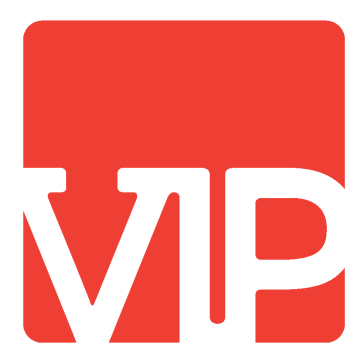 OpeningEstablishing the agendaSubmitted documentsAnnouncementsFeedbakIdea fundApprovement of minutesPresentationsSecretarial year report 2016-2017Financial year report 2016-2017Discharge Board 2016-2017Amendments internal regulations Budget plan 2017-2018Plan internationalization Plan function internationalization     Appointment Advisory Board 2017-2018Remaining topicsEnding